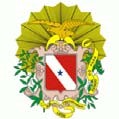 GOVERNO DO ESTADO DO PARÁ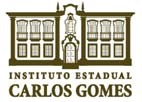 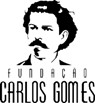 FUNDAÇÃO CARLOS GOMES INSTITUTO ESTADUAL CARLOS GOMES CURSO DE BACHARELADO EM MÚSICA - PROCESSO SELETIVO 2020 – BACHARELADO EM MÚSICA MODELO DE REQUERIMENTO DE RECURSOMARQUE O EVENTO DO PROCESSO PARA A QUAL DESEJA ENCAMINHAR RECURSO:(	) Resultado preliminar da solicitação de isenção(	) Resultado preliminar da solicitação de atendimentos especiais (	  ) Resultado preliminar da Pontuação da Prova Específica 1 (PE1)(	  ) Resultado preliminar da Pontuação da Prova Específica 2 (PE2)(	  ) Resultado preliminar da Pontuação da Prova de Redação_____________________________ ,____de_________________de ______*Preencher, gerar em formato PDF e enviar para o e-mail proselfcg@uepa.br, no período previsto no edital.NOME DO CANDIDATO CPF